The COVID-19 VACCINE is coming!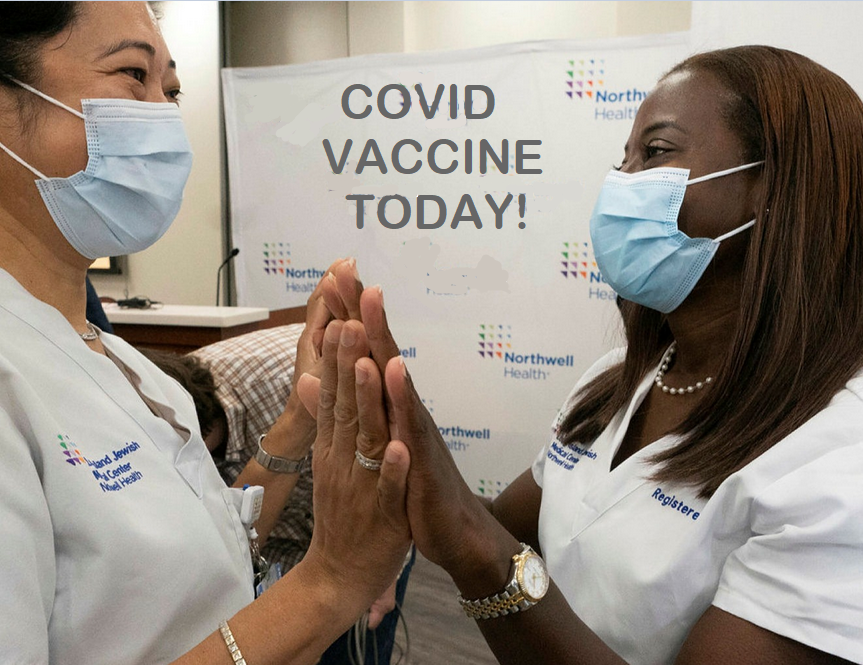 Protect yourself. Protect your loved ones.Protect your community. Help end the pandemic.1st doseDate: Time:Location:2nd doseDate: Time:Location:Ask the shelter staff for more details or if you have questions. 